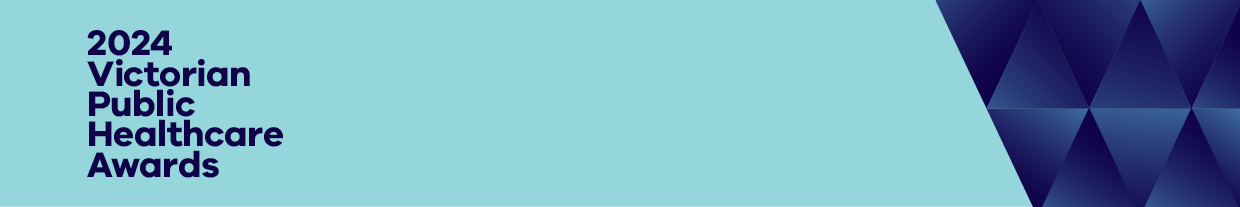 2024 Victorian Public Healthcare Awards General Award criteriaCategory 04 - Creating a more sustainable and climate resilient health system This award recognises initiatives that work to deliver a modern, safe and sustainable healthcare system that meets the needs of all Victorians now and into the future, with a particular focus on environmental sustainability.Summary When making your entry in Award Force you will be asked to provide a brief (max. 100 words) summary of your project outlining: the initiative and its objectives the positive impact or outcomes it has achieved for Victorians. The summary should be suitable for the general public and written from a third-person perspective. Should you be a finalist, this summary will be used in our communications. Note. This will not be assessed or scored as part of your entry.Criteria topic Criteria question Judging criteria for scoring WeightAbstract Provide a clear summary of the organisation and initiative, focusing on its objectives, target population, methods and outcomes. This section should provide a summary of the work being undertaken. The abstract receives no score. 0Planning and preparation What was the genesis of the initiative and is it innovative? Describe the service, system or area that was targeted for improvement. What evidence supported the need for the initiative?Did the planning phase draw on findings from research into sustainable and low carbon healthcare? Does the organisation have a priority to deliver a more sustainable and/or climate resilient health system?  Were Aboriginal people and people with diverse backgrounds and perspectives included (multicultural, LGBTIQA+, people with a disability)? Is the genesis of the initiative well established and is it innovative?  Is the evidence supporting the need for the initiative robust? To what extent did the initiative draw on the available evidence base?Is any organisational priority for a more sustainable and/or climate resilient health system aligned with government commitments? To what extent were Aboriginal people and people with diverse backgrounds and perspectives included (multicultural, LGBTIQA+, people with a disability)?1Objectives What were your objectives? Describe how they meet the needs of the intended population and support the initiative. How do the objectives contribute to a more sustainable health system?Does the initiative aim to contribute towards a net zero health system?Does the initiative aim to support the health service to adapt to climate change? Does the initiative aim to build a better understanding of the health service’s carbon footprint, including Scope 3 (indirect emissions), to inform effective action? Was community involvement built into your work?Do the objectives clearly address the needs of the intended population and support the initiative?  Were community or  diverse perspectives included within the objectives? Does the initiative aim to reduce clinical and operational practices that are wasteful and environmentally harmful? (including reducing low value tests, imaging, procedures)?Does the initiative aim to prevent avoidable hospital admissions or reduce hospital length of stay? Or shift care to clinically appropriate, less resource intensive care settings?Does the initiative reduce or improve the understanding of the organisation’s carbon footprint?Does the initiative aim to improve the climate resilience of the health service? 1Methods and implementation Describe the processes used to plan and implement your work.  Include the key tasks, timelines and whether data was used to monitor progress. How was evaluation embedded in the planning?Have measured planning and implementation processes been demonstrated in the entry?  Was data used to monitor and support the initiative’s implementation? Did Victoria’s Aboriginal people and people from diverse communities, including LGBTIQA+ people, people from culturally diverse communities and people with a disability play a role in this initiative, including evaluation? 2Results and outcomes What were the tangible results and outcomes from the initiative? E.g. # unnecessary tests avoided, kg of waste avoided, tonnes of greenhouse gas emission reduction. How do the outcomes relate to the objectives? Describe the way the initiative is improving consumer outcomes. For example, an alternative model of care which has delivered improvements in patient reported experience.Describe the way the initiative is improving organisational outcomes. For example, an initiative which has delivered benefits for the workforce or financial savings for the organisation.  Does the initiative describe the links between safe high value care and a low carbon health system? Does the initiative contribute towards a net zero health system? Does the health service have better understanding of its carbon footprint, including Scope 3 (indirect emissions)?Does the climate adaptation initiative support the health service’s resilience?Were Victoria’s Aboriginal people or people from diverse communities, including LGBTIQA+ people, people from culturally diverse communities and people with a disability involved in implementation? Hint: The judges look for data or service user stories that show how you have achieved your objectives. You are encouraged to supply data (charts and tables, etc.) or qualitative narratives in your support document.  Please explain how the data (such as graphs, tables) or stories show improvement/benefit. If relevant include the sample/population size, so the judges know the scale of the work.  Has the initiative been able to demonstrate improvements in environmental outcomes, health outcomes, individual experience, or organisational outcomes? Has the entry provided reliable evidence on its results and outcomes? Does the data substantiate the desired outcomes and benefits for individuals and/or the community? Does the initiative quantify a reduction in wasteful practices? Further, does the initiative provide an estimate for the associated environmental savings ( e.g. avoided greenhouse gas emissions)?Does the initiative quantify avoided hospital admissions or shortened length of stay? Further, does the initiative provide an estimate for the associated savings (.e.g. greenhouse gas emissions per separation or bed day).Did the initiative demonstrate improvements in energy efficiency? Did the initiative describe how it increases the service’s resilience to climate change? If additional information is provided, does it illustrate the success of the initiative? 3Status and sustainability What is the status of the initiative? What are the plans to ensure this initiative provides ongoing benefits to the health service and/or the community? Have you shared, or are there opportunities to share the initiative with other areas in your organisation or more broadly with the health sector?  Has the entry provided adequate information regarding the sustainability of the initiative? Have there been efforts to partner with other organisations and community groups to ensure the initiative meets community needs? Have there been efforts to share ideas, tools and techniques and spread the initiative? 2Budget What was invested in the initiative, including staff time and financial resources?  Were external financial or in-kind resources secured? In relation to what was invested, does the approach represent good value?In relation to what was invested, does the approach represent good value? Did the initiative demonstrate financial savings?Are any financial savings being reinvested in sustainability?1Achieving quality, innovation and excellence in healthcare How is this initiative innovative? How does the initiative represent an innovative model of care and excellence in supporting the workforce? What challenges or barriers did you overcome? How have you enhanced quality and safety and reduced the risk(s) to the target population? Is the initiative innovative? Does the overall initiative represent excellence in person, family or community-centred care? Has the initiative overcome significant barriers to improve patient care, patient outcomes or care in the community? Has the initiative enhanced quality and safety and reduced the risk(s) to the patient? 3To receive this document in another format, email the Victorian Public Healthcare Awards Team <healthcareawards@health.vic.gov.au>.Authorised and published by the Victorian Government, 1 Treasury Place, Melbourne.© State of Victoria, Australia, Department of Health, March 2024.Available at the Victorian Public Healthcare Awards website <https://www.health.vic.gov.au/VPHAwards>.